Marie Štípková (*9.9.1986, Český Těšín)Výška:	170 cm Obuv: 	37-38Konfekční vel.: 	S-M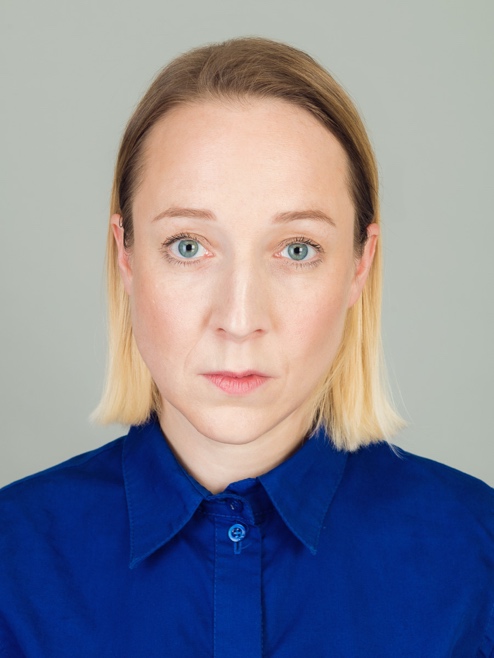 Míry:	88-75-97Barva očí:	ModráBarva vlasů: 	Plavá blondHlas: 	AltManager:L.Dankova@artagent.cz+420 777 817 021FILMNabarvené ptáče, role žena s vidlemi                        rež. V. Marhoul, 20198 hlav šílenství, role Tamara Ivanovna                      rež. M. Nováková, 2017Jako nikdy, role zdravotní sestra	rež. Z. Tyc, 2013Cesta do lesa, role učitelka Lída Cvrková	rež. T. Vorel, 2012Anglické jahody, role Táňa	rež. V. Drha, 2008Chyťte doktora, role produkční Martina	rež. M.Dolenský, 2007SERIÁLOktopus                                                               rež. J. Pachl, ČT, 2023Šéfka                                                                   rež. R. Šveda, TV Nova, 2022Božena                                                                rež. L. Wimmerová, ČT, 2021Ochránce                                                             rež. T. Kopáčová, ČT, 2021Modrý kód                                                            rež. L. Buchar, TV Prima, 2020Ohnivé kuře, role servírka Stáňa                              rež. L. Kodad, TV Prima, 2018Specialisté                                                            rež. B. Mišík, TV Nova, 2018Dáma a král, role Pavlova přítelkyně                        rež. V. Michálek, TV Nova, 2017Ohnivý kuře, role servírka Stáňa                              rež. J. Chlumský, TV Prima, 2017Svatby v Benátkách, role Monika Kyselá	rež. J. Sebechlebský, TV Prima, 2014Kriminálka Anděl, role recepční Alena Stará	rež. I. Pokorný, TV Nova, 2008DIVADLO	Švandovo divadlo na Smíchově (angažmá, 2017 – doposud)Národní divadlo (2016 – doposud)Letní scéna Muzea Kampa (2022 – doposud)Divadlo Minor (2010 – doposud) BodyVoiceBand (2013 – doposud)A Studio Rubín (2022 – doposud)LaFabrika (2023 – doposud)Městské divadlo Kladno  (2013 – 2016)Letní Shakespearovské slavnosti (2014 – 2022)Činoherní studio Ústí nad Labem (2016-2022)    VZDĚLÁNÍDAMU (2006 – 2010)JAZYKOVÉ ZNALOSTIAngličtina – aktivněPolština – aktivně Slovenština – aktivněNěmčina – základyRuština – základyOSTATNÍ DOVEDNOSTIHra na altsaxofon, tanec, zpěv, práce s hlasem (audioknihy, voiceover, rozhlas)ZÁJMYCestování, čalounění, jóga, příroda, knihy, filmy, kultura, brusle, softball, vodáctví.